Názov predmetu zákazky: Mobilné pracovisko I  Predmetom zákazky je dodanie mobilného pracoviska I pre boj proti počítačovej kriminalite, ktoré pozostáva z motorového vozidla, súvisiacej prestavby a súvisiace služby. Bližšie definovania požadovaného predmetu zákazky je uvedené predovšetkým v bode 4. tohto opisu predmetu zákazky. Lehota plnenia je:Dodanie predmetu zákazky je do 180 dní odo dňa nadobudnutia účinnosti zmluvy. Miestom dodania je:Miesto dodania predmetu zákazky je Prezídium Policajného zboru, úrad kriminálnej polície,  Legerského 1,  812  72 Bratislava.Technická špecifikácia predmetu zákazky:Všetky technické parametre/funkcionality, resp. vlastnosti požadovaného predmetu zákazky uvedené v tabuľke nižšie predstavujú minimálne požiadavky, ktoré musia byť splnené vo vlastnom návrhu plnenia uchádzača.Ďalšie požiadavky súvisiace s opisom predmetu zákazky:Uchádzač zároveň s vlastným návrhom plnenia predloží katalógový alebo technický list k výrobku poskytujúci informácie o technickej špecifikácii a prevádzke tovaru,  z ktorých verejný obstarávateľ bude môcť posúdiť splnenie požadovaných  technických parametrov. Uchádzač predloží  vlastný návrh (aj grafický návrh) riešenia prestavy vozidla pri dodržaní technických vlastností a charakteristík uvedených v tomto opise predmetu zákazky. Uchádzač uvedie vo vlastnom návrhu plnenia vlastný plán servisných úkonov s minimálnou zárukou 36 mesiacov v zmysle bodu 1.15.5P.č.Požadovaná technická špecifikácia, parametre a funkcionalityUchádzač uvedie skutočnú špecifikáciu dodávaného tovaru vrátane továrenskej značky (výrobcu), model a technické parametre (uviesť áno/nie), v prípade číselnej hodnoty uviesť jej skutočnú hodnotu  - vlastný návrh plnenia1.1.1.Mobilné pracovisko 1 s prestavbou  Farebné vyhotovenie:       - bielej farby 1.2.1.2.1.Podvozok a motorová časť vozidla Požadované minimálne technické parametre: 			               - kategória vozidla cestné (U)				               - hmotnostná trieda ľahká (L)	 	- počet náprav u vozidla: 2 				- trvalý pohon všetkých kolies s mechanickou uzávierkou diferenciálu alebo stály pohon predných kolies s priraditeľným pohonom zadnej nápravy (mechanicky alebo elektronicky)					-  tempomat					- asistent rozjazdu do kopca- brzdový asistent					- asistent udržiavania jazdného pruhu 	- upozornenie na opustenie jazdného pruhu- asistent pre kontrolu mŕtveho uhla pri zmene jazdného pruhu	 - posilňovač riadenia					- predné a zadné hmlovky		- stabilizátor obidvoch náprav + brzdový asistent   ABS + ASR + EBD - napätie elektrického príslušenstva 12 V/ 24 V  		- vozidlo vybavené batériovým odpojovačom 		- verzia s maximálnou celkovou prípustnou hmotnosťou vozidla musí vychádzať od požadovanej užitočnej hmotnosti  - maximálna prípustná hmotnosť vozidla 3,5t		- počet miest na sedenie 2		- stierače a ostrekovače čelného skla s cyklovačom		- tretie brzdové svetlo 		- celková dĺžka vozidla max. 7 500 mm s dĺžkou ložnej časti min. 4000 mm   - celková šírka vozidla a ložnej časti min  1700 mm nesmie presiahnuť 2 550 mm - celková výška vozidla min  2200 mm max. 2 900 mm   - svetlá výška vozidla min.   165 mmP.č.Požadovaná technická špecifikácia, parametre a funkcionalityUchádzač uvedie skutočnú špecifikáciu dodávaného tovaru vrátane továrenskej značky (výrobcu), model a technické parametre (uviesť áno/nie), v prípade číselnej hodnoty uviesť jej skutočnú hodnotu  - vlastný návrh plnenia1.2.2.Zosilnený podvozok vhodný do minimálne mierneho terénu           Vozidlo so zvýšenou vnútornou výškou ložnej časti vozidla (min. 1800 mm) s plastovou (laminátovou) strechou (na zabezpečenie bezdrôtového signálu) vozidla s najmenej 100 mm umelohmotným prekryvom nad kolmou stenou.Náprava / zadná /tuhá.Maximálny  5000 mm rázvor vozidla s maximálnym previsom 1400 mm za zadnou nápravou. Minimálny objem ložného (nákladného priestoru) vozidla je min. 15 m3 Dĺžka ložnej plochy min. 4000 mm, maximálne však tak, aby celková dĺžka vozidla nepresahovala 7 500 mm1.2.3.Spodný kryt motora, prevodovky a palivovej nádrže.	1.2.4.Pneumatiky s dezénom vhodným do terénu typu o rozmeroch min. R 16, na oceľových alebo hliníkových diskoch predpísaných rozmerov min.16“. Pneumatika musí svojimi technickými parametrami vyhovovať pre daný typ vozidla a daný rozmer vrátane špecifikácií váhových a rýchlostných indexov.	+ sada pneumatík kompletného zimného prezutia na uvedený typ kolesa1.2.5.Brzdy: hydraulické, predné kotúčové / zadné kotúčové. 	1.2.6.Motor vznetový s kvapalinovým chladením, preplňovaný s priamym vstrekovaním spĺňajúci predpisy EHK a EHS a emisnú normu platnú v čase dodania a s minimálnym výkonom 120 kw a krútiacim momentom min. 220 Nm, minimálne 4 valcový. Zdvihový objem motora min. 1900 cm3.1.2.7. Zásuvka na dobíjanie akumulátorov (eventuálne udržiavanie tlaku vzduchu v brzdnej sústave vozidla) v dobe prevádzkového pokoja vozidla zabudovaná v blízkosti nástupu vodiča do automobilu (t.j. max. 400 mm od rámu vstupných dvier). Zástrčka pre budúceho užívateľa musí byť súčasťou dodávky.  1.2.8. Palivová nádrž alebo karoséria musí byť pri plniacom hrdle trvalo označená príslušným druhom používaného paliva a uzáver hrdla musí byť trvalo pripevnený k vozidlu.  1.2.9.Vozidlo musí byť vybavené vypínateľnou vonkajšou akustickou signalizáciou zaradenia spätného chodu (prerušovaný tón) o intenzite najmenej 80 dB a aktívnym parkovacím asistentom s farebným videoprenosom v min. HD rozlíšení  do kabíny1.2.10.Elektrický prúd musí byť odoberaný z celej akumulátorovej batérie; pri použití viac akumulátorových batérií musí byť elektrický prúd odoberaný len z celej zostavy batérií, nie zo samostatných článkov batérií.  1.2.11.Výkon alternátora s minimálnym výkonom 180A, uvedený výkon alternátora sa požaduje z dôvodu dobíjania AKU – 240Ah/12V, 1 náhradného kusu nezávislého zdroja (elektrického zdroja pre nadstavbu vozidla).   1.2.12. Prídavný kompresor na chladenie.  – Spolu sa teda vyžadujú 2 chladiace kompresory (prvý v kabíne vodiča, druhý v ložnej časti). Výparník môže byť umiestnený pod strechou vozidla v ložnej časti.  1.2.13. Napájacia zbernica (od výrobcu) pre pripojenie viacerých spotrebičov s poistnou ochranou napríklad rádiostanice, zvláštneho svetelného alebo zvukového výstražného zariadenia, vyhľadávacieho svetlometu.   1.2.14. Konštrukcia vozidla musí zaručovať bezproblémový prístup k miestam určeným na kontrolu a doplňovanie prevádzkových kvapalín a náplní.P.č.Požadovaná technická špecifikácia, parametre a funkcionalityUchádzač uvedie skutočnú špecifikáciu dodávaného tovaru vrátane továrenskej značky (výrobcu), model a technické parametre (uviesť áno/nie), v prípade číselnej hodnoty uviesť jej skutočnú hodnotu  - vlastný návrh plnenia1.3. 1.3.1.Kabína vodiča Priestor za vodičom-  posuvná priečka – vo vnútornej výške vozidla a šírke sedadla   1.3.2.   Jedno sedadlo vodiča a jedno sedadlo spolujazdca.  1.3.3. Elektricky ovládané spätné zrkadlá a bočné okná kabíny vodiča. U spätných zrkadiel vozidla s elektrickým vyhrievaním s možnosťou vypnutia alebo so senzorom snímania teploty a automatickým vypínaním.   1.3.4.   Čelný airbag vodiča a spolujazdca. 1.3.5.  Vozidlo musí byť vybavené automatickou klimatizáciou v kabíne vodiča.  1.3.6.   Sedadlá musia byť vybavené opierkami hlavy a trojbodovým bezpečnostným pásom so samonavíjacím mechanizmom bezpečnostných pásov1.3.7. Prístrojové vybavenie kabíny spĺňajúce podmienky stanovené zákonom 106/2018 Z. z. o podmienkach prevádzky vozidiel v premávke na pozemných komunikáciách v znení neskorších predpisov.  1.3.8.  Súčasťou vybavenia kabíny je aj lampička na čítanie máp umiestnená v stropnej časti vozidla, 1x zásuvka na 12V 1.3.9. V kabíne vozidla musia byť reflexné vesty. Vesty musia byť v páse nastaviteľné popruhmi  alebo so suchým zipsom a vo veľkostiach XL alebo XXL 2 ks.   1.3.10. V kabíne vozidla musí byť v súlade s vyhláškou Ministerstva dopravy, pôšt a telekomunikácii Slovenskej republiky č. 464/2009 Z. z. v znení neskorších predpisov jeden hasiaci prístroj umiestnený v dosahu zo sedadla vodiča 1.3.11. Zabudované teplovodné kúrenie motora s ohrevom kabíny.  1.3.12. Centrálne zamykanie.  1.3.13.Mechanické zabezpečenie vozidla (napr. Construckt alebo ekvivalent).  1.4.1.4.1.Ložná časť vozidlaZateplenie ložnej časti vozidla - úprava vozidla na zabezpečenie zvukovo-tepelnej izolácie na odhlučnenie ložného priestoru vozidla - nástreku polyuretánovej izolačnej peny alebo extrudovaných kusov PE materiálu s nízkou hodnotou súčiniteľa tepelnej a zvukovej vodivosti  teda vysokej hodnoty tepelného odporu. Hrúbka ako nástreku tak aj extrudových kusov PE materiálu (min. 40 mm max. 60mm). Izolačný materiál musí spĺňať minimálne požiarne vlastnosti (podľa DIN 4102, T1).Bočné obloženie vozidla musí byť vyrobené z ľahkého, ľahko umývateľného materiálu odolného pred vnútorným poškodením a odolnému proti poškriabaniu, odolné proti vlhkosti a chemikáliám.  1.4.1a.Napájacia zbernica (od výrobcu) pre pripojenie viacerých spotrebičov s poistnou ochranou (skrinkou) (napr. rádiostanice, zvláštneho svetelného  a zvukového výstražného  zariadenia, vyhľadávacieho svetlometu a pod.)  1.4.2.Situovanie dvier v ložnej časti - bočné posuvné dvere vpravo za deliacou priečkou, ktoré sa vysúvajú smerom na zadnú časť vozidla; bez dverí vľavo- dvojkrídlové dvere vzadu, bez presklenia- možnosť odomykania všetkých dvier i zvnútra    P.č.Požadovaná technická špecifikácia, parametre a funkcionalityUchádzač uvedie skutočnú špecifikáciu dodávaného tovaru vrátane továrenskej značky (výrobcu), model a technické parametre (uviesť áno/nie), v prípade číselnej hodnoty uviesť jej skutočnú hodnotu  - vlastný návrh plnenia1.4.3. Podlaha nákladného priestoru s protišmykovou a vodeodolnou pogumovanou úpravou.  1.4.4. Vnútorné osvetlenie ložnej časti vozidla v priestore nad stolom s led pásmi.  1.4.5.Dodanie a montáž monitorovacieho zariadenia vozidla - monitorovanie priestoru zo všetkých strán vozidla, obrazový a zvukový záznam zobrazovaný na monitore s HD rozlíšením (kvadrátor) a rozmerom  min. 10" a s nahrávaním min. 24 hod. vo farbe, musí mať možnosť pripojiť až 4 kamery s rozlíšením min. v HD a s pozorovacím uhlom 180°, 1x výstup v zobrazení 4 kamery, možnosť prepnutia – celá obrazovka, 4 kamery, zmrazenie obrazu, sekvenčné prepínanie kamier – nastavenie času medzi prepnutím až na 99 sekúnd,  predná kamera s funkciou zoom min. 10x a nočným videním.1.4.6.Dodanie a montáž hasiaceho prístroja 6,0 kg do predného pravého rohu ložnej časti vozidla.   1.5.Nezávislá klimatizačná sústava a elektroinštalácia Dodanie a montáž nezávislej veľmi tichej klimatizácie s hlučnosťou max. 30 dB  s minimálnym výkonom 3kW, napájaná trakčnými batériami dobíjanými z vozidlového alternátora alebo z externej elektrickej siete 230 V, klimatizačnej sústavy a zdroja elektrickej energie (trakčná batéria 4 ks, 12V/240Ah).  Dodanie a montáž  elektrického zdroja (trakčné batérie - 4 ks 12V/240Ah  z toho 3 ks pre nezávislú klimatizáciu a 1 ks pre elektrické spotrebiče), 3 špecialné nabíjačky batérií s kontrolou stavu batérie  (dobíjanie 3 ks batérií z vozidlového alternátora min. 120 A, dobíjanie 4 ks batérií z externej elektickej siete 230V).Montáž  elektroinštalácie (ovládací panel so svetelnou signalizáciou stavu a fukčnosti, prepäťovej  ochrany, ochrany proti úrazu spôsobený elektrickým prúdom,  zásuviek na 12 V/230 V - po 8 ks, USB (zásuvka na nabíjanie) - po 4 ks, RDST- vysielačka (rádiostanica), osvetlenia, meniča napätia 12 V/230 V min. 2000 W, strešného ventilátora, varnej kanvice 12 V/200 W) montáž externého pripojenia elektrického zdroja 230 V a pod. Inštalácia samostatných vypínačov na ovládanie ventilátora kúrenia a klapiek rozvodu vzduchu, stieračov z ložného priestoru pri vypnutom motore vozidla.Vypracovanie elektroinštalačnej schémy a revíznej správy.   1.5.1.Rozšírenie vozidlovej klimatizačnej sústavy (závislá klimatizačná sústava)Doplnenie vozidlovej klimatizačnej sústavy  o ďalší výmenník  uložený v ložnej časti vozidla za účelom predchladenia ložného priestoru  počas chodu motora (jazdy vozidlom).Od dodávateľa vozidla sa požadujú dva kompresory (prípadne jeden výkonnejší kompresor)  klimatizácie; jeden pre automatickú klimatizáciu  v kabíne vodiča  a  druhý pre prídavnú závislú klimatizačnú jednotku (výmenník) v ložnej časti pre zabezpečenie predchladenia ložnej časti vozidla počas presunu vozidla.    P.č.Požadovaná technická špecifikácia, parametre a funkcionalityUchádzač uvedie skutočnú špecifikáciu dodávaného tovaru vrátane továrenskej značky (výrobcu), model a technické parametre (uviesť áno/nie), v prípade číselnej hodnoty uviesť jej skutočnú hodnotu  - vlastný návrh plnenia1.6  Nezávislé plynové kúrenieDodanie a montáž nezávislého plynového kúrenia s možnosťou plnenia plynu (LPG)  do tlakovej nádrže cez plniace hrdlo priamo na čerpacej stanici z vonkajšej strany vozidla  na strane vodiča. Max. hlučnosť kúrenia na úrovni 20dB a reguláciou teploty s výkonom s rozvodom teplého vzduchu. Kúrenie s výkonom min. 3500 W, voliteľné osvetlenie ovládacieho panelu pomocou dotykového senzora pre jednoduché ovládanie v ložnej časti  pri vypnutom motore vozidla.  1.7Úprava laminátovej strechyÚčelom vozidla je jeho využívanie na analýzu elektromagnetických vĺn, na čo je nutné zabezpečiť dostatočný prechod signálu do vnútra vozidla, čo zabezpečuje laminátová (nekovová) strecha.Dodanie a montáž strešného okna - dve vodotesné výklopné strešné laminátové okná s možnosťou mechanického zaistenia. Geometrický stred jedného okna sa nachádza v 1/3 dĺžky laminátovej strechy od zadných dvier vozidla a geometrický stred druhého okna sa nachádza v 1/3 dĺžky strechy od prednej deliacej priečky a obe okná sa zároveň nachádzajú v polovici vzdialenosti šírky laminátovej strechy. Otvor každého okna je minimálne       600 mm x 600 mm.   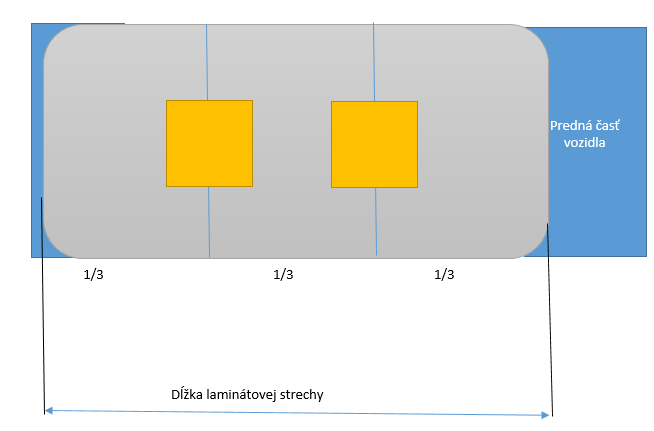 Uzatvárateľný strešný ventilátor zabezpečujúci dostatočnú obmenu vzduchu v ložnom priestore. Tichý strešný ventilátor uzatváratelný s nastaviteľnými smerovými klapkami, dodanie a montáž  rebríka s uchytením na  zabezpečujúci možnosť výstupu do strešného okna.   1.8Zhotovenie priečky v zadnej časti vozidlaZadná priečka je určená na oddelenie ložného priestoru (pracoviska) od úložného priestoru (hĺbka od zadných dverí min. 600 mm a max. 800 mm)  v zadnej časti vozidla s otvorom na prechod  šírky max. 800 mm. V úložnom priestore je regál šírky max. 800 mm s min. 5 plechovými pozinkovanými perforovanými poličkami hrúbkou  max. 0,8 mm s 10 ks ukotvovacích ôk s priemerom min. 10 mm na rýchle upevnenie prepravovaného materiálu.  P.č.Požadovaná technická špecifikácia, parametre a funkcionalityUchádzač uvedie skutočnú špecifikáciu dodávaného tovaru vrátane továrenskej značky (výrobcu), model a technické parametre (uviesť áno/nie), v prípade číselnej hodnoty uviesť jej skutočnú hodnotu  - vlastný návrh plnenia1.9.Dodanie, zhotovenie a montáž úložného systému - skriniek, stolíkov, regálov, výklopných poličiek, kancelárskych stoličiek, lôžko na spanie, úcyhtov a pod.- stolík oproti posuvným dverám pre dve osoby (min.  2500 mm),- polička – z odľahčeného dýhovaného dreveného materiálu používaného v karavanoch hrúbky min. 14 mm max. 16 mm uchytená pod laminátovou strechou na pravej bočnej strane o deliacu priečku v prednej časti vozidla až po zadnú priečku oddeľujúcu ložný priestor (pracovisko) od úložného priestoru.   - 1x vodiaci C profil pozinkovaný s max. rozmerom 40x40 mm, s dĺžkou max. vo vnútornej dĺžke ložnej časti vozidla, s 10 kusmi kotviacich ôk s min. nosnosťou 5 kg a min. priemerom 20 mm so schopnosťou maticového upevnenia v lište, alebo zhotoviteľ môže predložiť vlastný návrh systému pre uchytenie predmetov napr. IT techniky, káblov so súhlasom zadávateľa.  - vodiaci C profil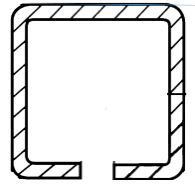 
  - regál z odľahčeného dýhovaného dreveného materiálu používaného v karavanoch bez priečok nad pracovným stolom so zabezpečením proti pohybu uložených predmetov, - zásuvky pod pracovným stolom s hĺbkou min. 150 mm (spodná hrana min. 650 mm nad podlahou), - priestor pre vysávač min. 35x45x40 cm, - 4 ks výklopné poličky z odľahčeného dýhovaného dreveného materiálu používaného v karavanoch hrúbky min. 14 mm max. 16 mm – dĺžka poličiek max. 400 mm a hĺbka min. 200 mm a max. 400 mm; uchytené 2 vedľa seba a 2 nad sebou v rozmedzí max. 600 mm. - dve otočné kancelárske stoličky s nosnosťou min. 120 kg s možnosťou aretácie proti pohybu. - čalúnené výklopné lôžko na spanie pre jednu osobu s rozmermi min. 1800 mm x 550 mm, max. 1950 mm x 650 mm a minimálnou nosnosťou 180 kg slúžiace aj ako lavica na sedenie.- úložný priestor pre faraday box s rozmermi výška 35 cm x 50 cm x 35 cm, situovaný pod pracovným stolom.   1.10.Teleskopický rebrík Dodanie teleskopického rebríka  s bezpečným uchytením. (z ľahkého kovu, protišmykové schody, protišmykové pätky rebríka, maximálna dĺžka v zloženom stave 900 mm, nosnosť rebríka (min. 150 kg)).  P.č.Požadovaná technická špecifikácia, parametre a funkcionalityUchádzač uvedie skutočnú špecifikáciu dodávaného tovaru vrátane továrenskej značky (výrobcu), model a technické parametre (uviesť áno/nie), v prípade číselnej hodnoty uviesť jej skutočnú hodnotu   - vlastný návrh plnenia1.11Malé umývadlo a chemické WCDodanie a montáž malého umývadla max. 250x400 mm s batériou, dodanie a montáž chemického WC s chémiou o rozmeroch (šírka x hĺbka x výška): max. 400 x 450 x  470 mm, zberná odpadová nádrž max. 20 l + súčasťou dodávky sú sanitárne tablety v počte min 60 ks sú určené pre chemické WC do odpadovej nádoby, zhotovenie oddeleného a odvetrávaného priestoru v ložnej časti vozidla pre umiestnenie WC s maximálnou hĺbkou 800 mm.  1.12. 1.12.1.  Pri odovzdaní musia byť dodané spolu s vozidlom minimálne: informácie (v písomnej forme) o používaní, 1.12.2.  informácie (v písomnej forme) o údržbe vykonávanej používateľom vozidla, 1.12.3.lehoty a obsah pravidelných kontrol a skúšok stanovených výrobcom 
(v písomnej forme), 1.12.4. ES vyhlásenie o zhode pre vozidlo , klimatizáciu, nezávislé plynové kúrenie1.12.5. osvedčenie o evidencii vozidla v zmysle zákona 106/2018 Z.z. o premávke na pozemných komunikáciách v znení neskorších predpisov,1.12.6. správa o odbornej prehliadke a odbornej skúške elektrického zariadenia  po vykonanej prestavbe elektrických rozvodov a zariadení v zmysle bodu 1.5.1.12.7.normu spotreby PHM v litroch pre predpokladaný spôsob používania vozidla na jednu motohodinu (60 minút) pri chode motora pri voľnobežných otáčkach,1.13.V rámci  dodávky vozidla sa požaduje dodať:   - plnohodnotné rezervné koleso (umiestnené vo vozidle alebo na vozidle)     - kompletné príslušenstvo potrebné pre výmenu kolesa (zdvihák
s nosnosťou najmenej 3  tony),    - príslušenstvo pre ťahanie a vlečenie v prípade poruchy (ťažné lano 
v zmysle vyhlášky č. 9/2009 Z. z. v znení neskorších predpisov),    - ostatná povinná výbava motorového vozidla predpísaná všeobecne záväzným právnym predpisom.  Ďalšia požadovaná výbava: homologizovaný prenosný výstražný trojuholník; ťažné lano; snehové reťaze, zakladací klin, štartovacie káble, lekárnička; podložky na upevnenie tabuliek s evidenčným číslom bez loga; rezervné koleso (plnohodnotné rezervné koleso oceľové).  1.14.1.14.1. ŠkoleniaUchádzač  zabezpečí bezplatné zaškolenie zodpovedných pracovníkov verejného obstarávateľa, na údržbu a servis.1.14.2.Verejný obstarávateľ požaduje aby uchádzač i v lehote do 30 dní od dodania tovaru vykonal bezplatné zaškolenie 2 technických pracovníkov (školiteľov), týkajúce sa technickej obsluhy prístrojov, ich montáže, technickej profylaktickej údržby v záručnej dobe a podmienok pravidelnej údržby v záručnej dobe a podmienený pravidelnej pozáručnej technickej údržby. Školenie technikov musí byť uskutočnené na území SR – miesto určí verejný obstarávateľ. Uchádzač zabezpečí dodanie kompletnej technickej dokumentácie k zariadeniu (servisný manuál, schémy zapojenia, katalóg náhradných dielov s objednávacími číslami a pod.).   P.č.Požadovaná technická špecifikácia, parametre a funkcionalityUchádzač uvedie skutočnú špecifikáciu dodávaného tovaru vrátane továrenskej značky (výrobcu), model a technické parametre (uviesť áno/nie), v prípade číselnej hodnoty uviesť jej skutočnú hodnotu   - vlastný návrh plnenia1.15.1.15.1.Požadovaná záruka na vozidlo, príslušenstvo a výbavuNa dodávané vozidlo vrátane nadstavby, príslušenstva a výbavy sa požaduje záručná doba min. 36 mesiacov.1.15.2.Záručná doba začína plynúť odo dňa prevzatia tovaru verejným obstarávateľom (od dátumu predaja uvedeného v servisnej knižke a na preberacom – odovzdávacom protokole).   1.15.3.Od uchádzača je žiadané predložiť zoznam servisných stredísk.1.15.4.Podmienkou dodávky je garancia vykonávania plánovaných servisných činností, t.j. záručného autorizovaného servisu, údržby a opráv vozidla minimálne po dobu trvania záruky 36 mesiacov1.15.5.Uchádzač uvedie vo vlastnom návrhu plnenia vlastný plán servisných úkonov 